Unit 6 Lesson 17: Interpret DiagramsWU Estimation Exploration: Fraction of a Whole Number (Warm up)Student Task StatementRecord an estimate that is:1 Match the DiagramStudent Task StatementMatch the expressions and diagrams.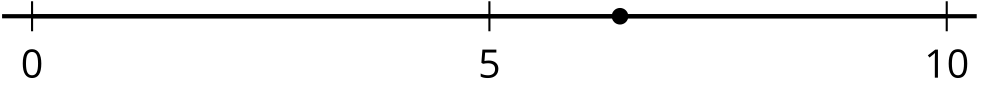 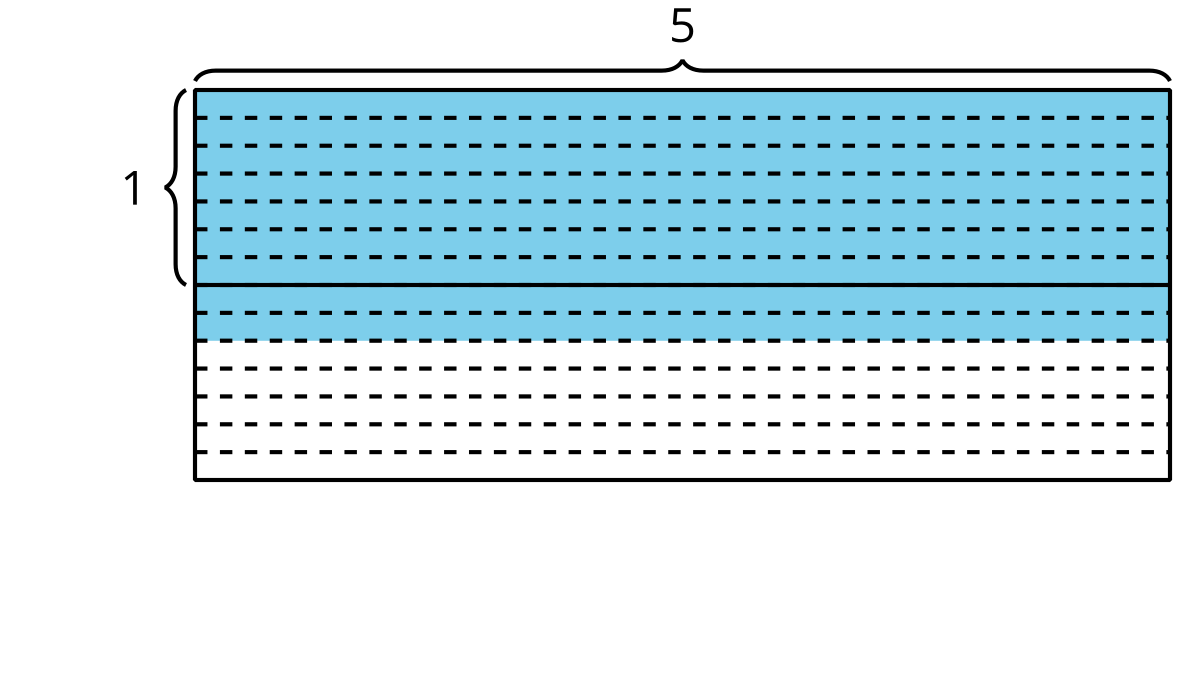 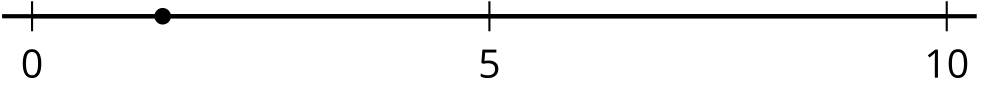 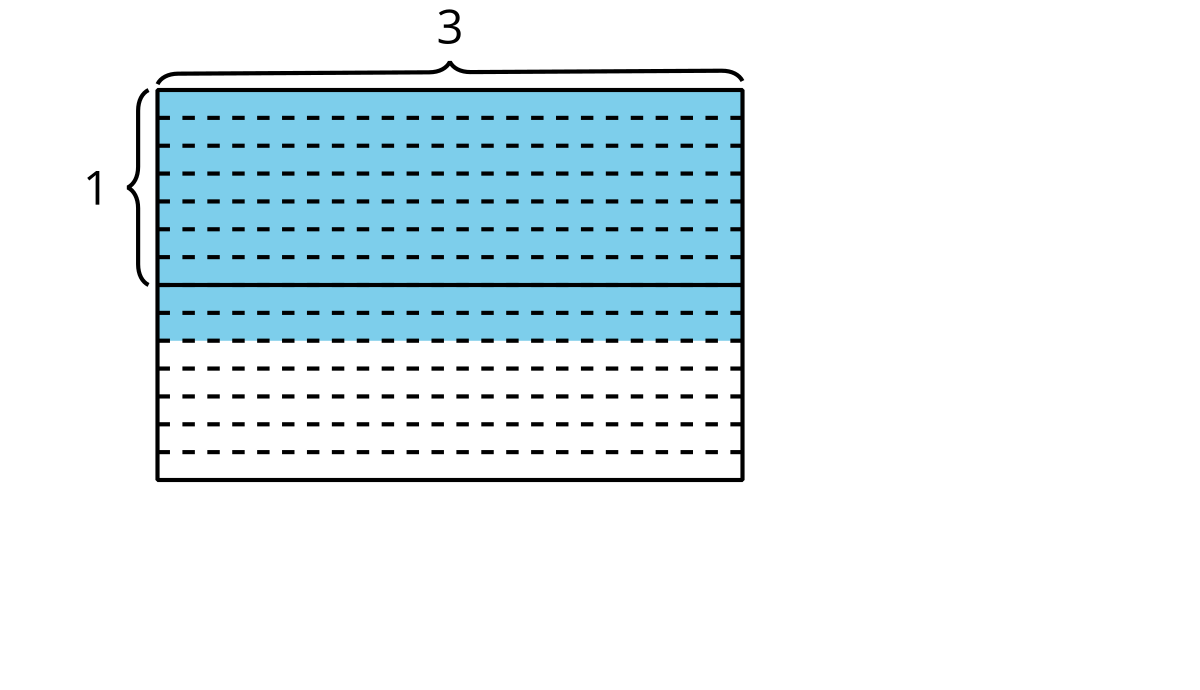 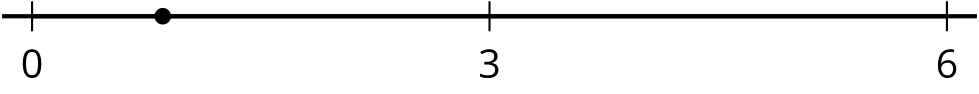 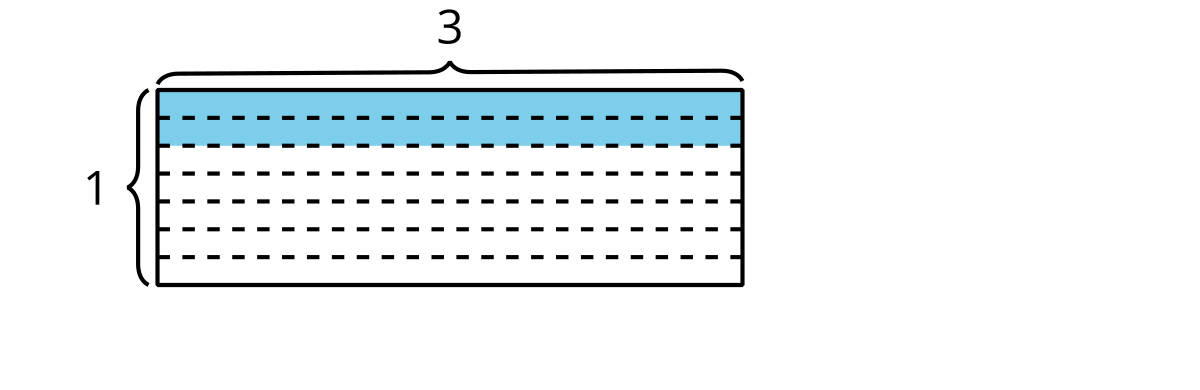 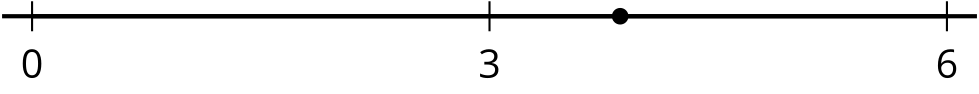 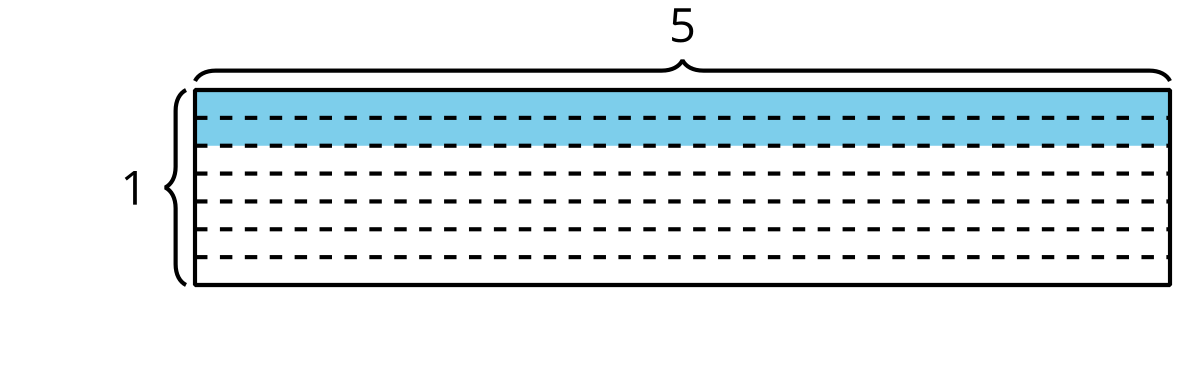 Write  or  in each blank to make the inequality true.2 Who Ran Farther?Student Task StatementPriya ran to her grandmother’s house.Jada ran twice as far as Priya.Han ran  as far as Priya.Clare ran  as far as Priya.Mai ran  times as far as Priya.Which students ran farther than Priya?Which students did not run as far as Priya?List the runners in order from shortest distance run to longest. Explain or show your reasoning.The point P represents how far Priya ran. Write the initial of each student in the blank that shows how far they ran. One of the students will be missing.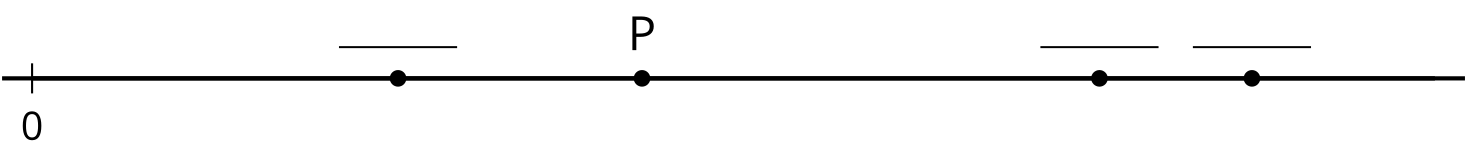 Label the distance for the missing student on the number line above.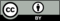 © CC BY 2021 Illustrative Mathematics®too lowabout righttoo high